单据存疑功能使用说明1、作为审批人，可以看到在单据审批界面，存疑的功能区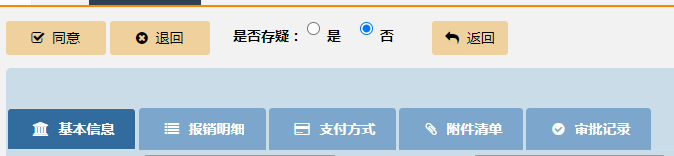 2、审批人若对单据存在疑问，需要报销人补充上传附件或者修改，不需要点击退回，可以点击存疑功能的“是”，写清楚存疑原因，确定即可。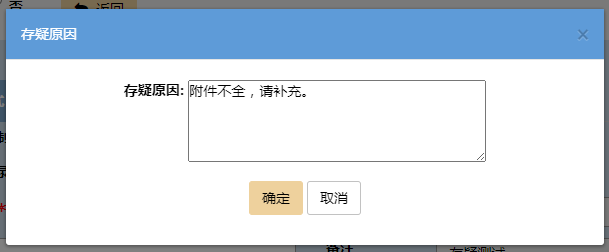 3、该单据会暂时退至报销人。报销人点开后可以在审批记录或者该单据主页面看到对应问题按照审批人的要求，修改或上传然后点击存疑提交。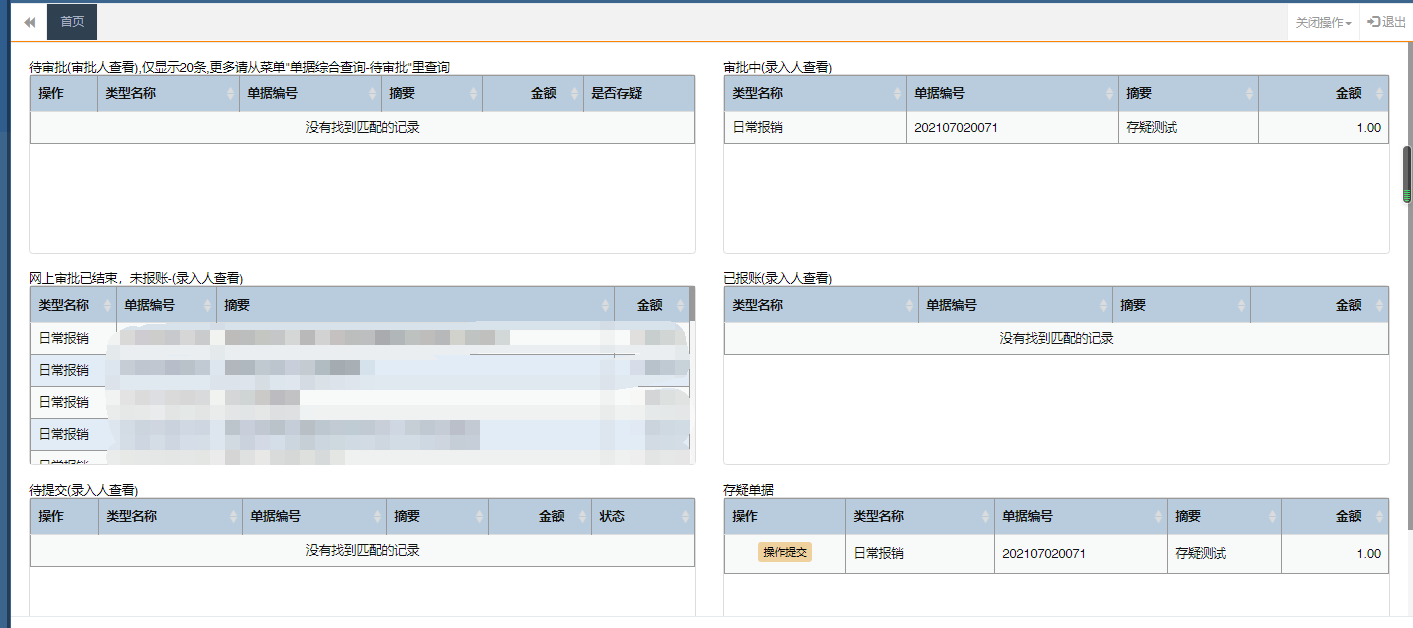 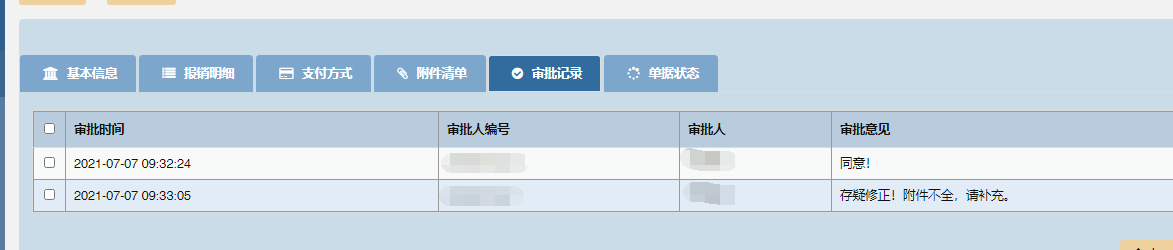 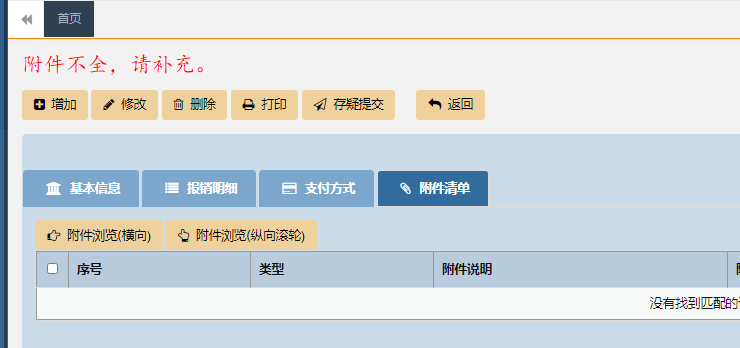 注：存疑功能是审批人存疑，作为报销人补充或者修改，再次提交的时候，单据直接到存疑的审批人位置，不再重复已审批过的流程。例如：张三报销，需要经过A、B、C、D四位审批人。A、B已经审批，C在审批时进行了存疑，需要张三补充上传一份材料，单据回到张三，张三补充材料，存疑提交，该单据则直接到C审批，C同意后，继续推送至D审批。